Wired Broadband Contributes To Rise In Rural Employment Employment rose almost one percentage point when the adoption rate for wired broadband increased the same amount, University of Missouri researchers found in a recent study of rural areas. Growth in availability had roughly half the effect but was still notable.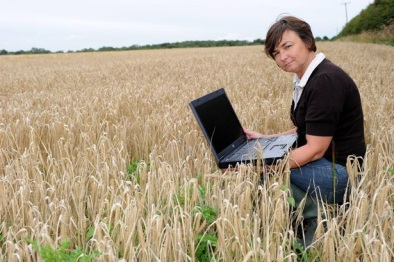 Telecompetitor 2/4/22https://www.telecompetitor.com/study-wired-broadband-boosts-rural-employment/ Image credit:https://i2-prod.bathchronicle.co.uk/incoming/article223528.ece/ALTERNATES/s615b/Rural-Broadband.jpg 